Liebe Besucherinnen und Besucher unseres Gottesdienstes,
die Kirchengemeinde hat aufgrund der Nachvollziehbarkeit von Infektionsketten die Auflage, Ihre Daten gem. § 4 Nr. 9 EKD-Datenschutzgesetz (DSG-EKD) für 4 Wochen sicher zu verwahren und im Falle eines Infektionsverdachtes an das Gesundheitsamt des Landkreises Diepholz auszuhändigen.Nach Ablauf dieser Frist werden diese Daten vollständig vernichtet.
Aufenthalt im Gottesdienstbereich am ____________  um_____________________________________________
Vorname / Name________________________________________
Straße / Hausnummer________________________________________
PLZ / Ort_________________________
Telefon	 Beschwerderecht:Bei daten schutzrechtlichen Bedenken bezüglich der Erhebung und Verarbeitung Ihrer personenbezogenen Daten haben Sie die Möglichkeit, eine Beschwerde an den Beauftragten für den Datenschutz der Evangelischen Kirche in Deutschland unter folgender Adresse zu richten:Der Beauftragte für den Datenschutz der Evangelischen Kirche in Deutschland, Dienststelle BfD EKD,Lange Laube 20, 30159 Hannover, Telefon: 0511 758 128 9, E-Mail: info@datenschutz.ekd.de
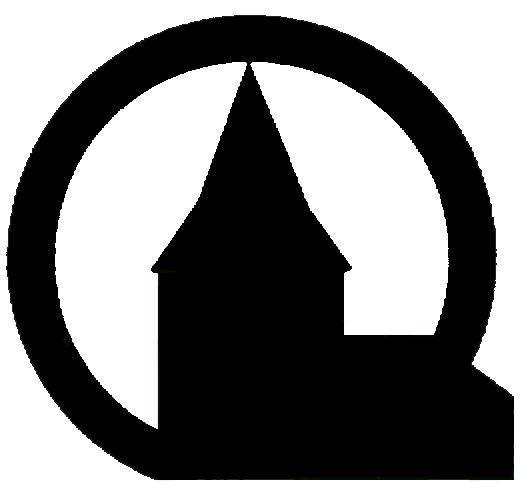 